Н А К А ЗВід 07.10.2019 № 207Про направлення педагогічних працівників на курси підвищення кваліфікації  Відповідно до  Законів України «Про освіту», «Про загальну середню освіту», наказу Міністерства освіти і науки України від 01.04.2019 № 415 «Про деякі питання організації у 2019 році підвищення кваліфікації педагогічних працівників у зв’язку із запровадженням Концепції реалізації державної політики у сфері реформування загальної середньої освіти «Нова українська школа»,  замовлень від закладів освіти району на курси підвищення кваліфікації педагогічних працівників при КВНЗ «Харківська академія неперервної освіти», листа КВНЗ «Харківська академія неперервної освіти» від 01.10.2019 № 986  з метою професійного розвитку та підвищення кваліфікації педагогічних  працівників закладів освіти районуНАКАЗУЮ:1. Направити на курси підвищення кваліфікації (у зв’язку із запровадженням Концепції реалізації державної політики у сфері реформування загальної середньої освіти «Нова українська школа») до Центру професійного розвитку працівників освіти КВНЗ «Харківська академія неперервної освіти» з відривом від освітнього процесу педагогічних працівників:08.10.2019; 10.10.20192. Головному бухгалтеру  централізованої бухгалтерії Управління освіти Іголкіній Т.І. заробітну плату вищеназваних працівників під час проходження ними курсів підвищення кваліфікації проводити згідно з діючим законодавством України.   3. Завідувачу лабораторії комп’ютерних технологій в освіті                            Остапчук С.П. розмістити цей наказ на сайті Управління освіти.До 08.10.20194. Контроль за виконанням наказу залишаю за собою.Начальник Управління освіти	                             О. С. НИЖНИКЗ наказом ознайомлені:ЛАШИНА Н.В.ІГОЛКІНА Т.І.ОСТАПЧУК С.П.	  Малікова 725 27 92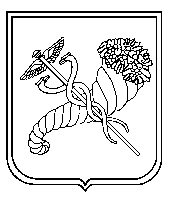 № з/пПІБ педагогічного працівникаНапрямЗаклад освіти Сацута Наталія Володимирівна«Створення дидактичних он-лайн матеріалів на основі мережевих сервісів»ХЗОШ № 53Сорокіна Марина Сергіївна«Створення дидактичних он-лайн матеріалів на основі мережевих сервісів»ХГ № 12Заступник начальника Управління освіти - уповноважена особа з питань запобігання та виявлення корупції                            О.В.ПРОХОРЕНКО